УСВОЕНИ ТЕКСТОВИРезолуција на Европскиот парламент за Извештајот за напредокот за 2013 година на Република Македонија ( 2013/2883RSP) ) Европскиот парламент ,- Имајќи ја предвид одлуката на Европскиот совет од 16 декември 2005 година за доделување на статус на земја-кандидат за членство во ЕУ, како и на заклучоците на Европскиот совет од 13 декември 2012 година и 27-28 јуни 2013 година,- Имајќи ги предвид заклучоците на претседателството на Европскиот совет одржан во Солун на 19-20 јуни 2003 година во врска со изгледите на земјите од Западен Балкан да се приклучат на Европската унија,- Имајќи ги предвид Резолуциите 845 (1993) и 817 (1993) на Советот за безбедност на ОН, како и на резолуцијата 47/225 на Генералното собрание на ОН и Времената спогодба од 13 септември 1995 година,- Имајќи ја предвид пресудата на Меѓународниот суд на правдата во врска со примената на Времената спогодба,- Имајќи го предвид извештајот на Комисијата од 16 април 2013 година на тема "Имплементација на реформите во рамки на Пристапниот дијалог на високо ниво и развој на добрососедските односи" ( COM (2013) 0205 ), за 2013 година, Извештајот за напредокот (SWD (2013) 0413) и неговата комуникација од 16 октомври 2013 година со наслов "Стратегија за проширување и главни предизвици 2013-2014" ( COM (2013) 0700 ),- Имајќи го предвид договорот помеѓу политичките партии од 1 март 2013 година, конечниот извештај на Анкетната комисија од 26 август 2013 година и на Меморандумот за разбирање од 16 септември 2013 година,- Имајќи ги предвид неговите претходни резолуции за земјата и нејзината Резолуција од 22 ноември 2012 година  за "Проширувањето: политики, критериуми и стратешките интереси на ЕУ" ,- Имајќи го предвид член 110 (2) од Деловникот за работа,А.    со оглед на тоа што Европскиот совет одлучува петта година по ред да не отвори преговори за членство со земјата и покрај позитивната препорака на Комисијата во врска со ова; со оглед на тоа понатамошното одложување е додавање на сé поголемата разочараност на јавното мислење во земјата за застојот во процесот на интеграција во ЕУ и ризиците за влошување на домашните проблеми и внатрешни тензии; со оглед на тоа дека билатералните прашања не треба да претставуваат пречка за официјално отворање на преговорите за членство, иако тие треба да се решат пред крајот на процесот на пристапување;Б. 	имајќи предвид дека владеењето на правото, слободата на медиумите, регионалната соработка и добрососедските односи се суштински дел од процесот на проширување на ЕУ;В.	имајќи предвид дека билатералните прашања треба да се решат во конструктивен дух што е можно порано, земајќи ги во предвид принципите и вредностите на ОН и на ЕУ;1. 	Го повторува своето барање до Советот да одреди датум за почеток на пристапните преговори без понатамошно одложување;2. 	Ја поканува Грција да го искористи своето претседателство да внесе динамика во процесот на европската интеграција на земјата, а со тоа потврдувајќи ја својата посветеност направени на Солунската агенда од 2003 година и создавање на позитивна атмосфера за решавање на билатералните разлики во духот на европските вредности и принципи; бара од грчкото претседателство користење на позитивната динамика на нејзиното раководство за развивање нови иницијативи за надминување на сегашниот ќорсокак во преговорите и да работат кон решение;3. 	Ја охрабрува земјата да ги консолидира реформите и да ги избегнува политики и практики кои се уште може да претставува пречка за нејзината европска иднина, и да се обезбеди вистински напредок во клучните области како што е утврдено во заклучоците на Европскиот совет, а особено изјавите за проширување и стабилизација и асоцијација; смета дека отпочнување на преговорите со ЕУ, претставува позитивен чекор кон решавање на тековните спорови со соседите на земјата, додека, исто така, генерира дополнителни реформи за подобрување на состојбата во земјата;4. 	Жали за, со оглед на позитивната препорака на Комисијата и нејзината позитивна оценка за резултатите од Пристапниот дијалог на високо ниво, но исто така предупредува на ризиците од назадување, фактот дека Европскиот совет избра да не ја повтори одлуката од декември 2012 година, во кој заклучи дека во голема мера го дели мислењето на Комисијата, се очекуваше евентуалната одлука за отворање на пристапните преговори за време на следното претседателство и забелува дека Комисијата ќе ги преземе сите неопходни подготвителни работи за да се овозможи ова;5. 	Нагласува дека продолжувањето на одлагање на пристапните преговори повлекува зголемување и непредвидливи трошоци за државата, како и за регионалната стабилност; повикува и на Владата и на Комисијата за изработка на квантитативна анализа на потенцијалните социјални и економски трошоци, како и на домашните и регионалните политички влијанија и ризици кои произлегуваат од неуспехот на Советот да одреди датум за почеток на пристапните преговори;6. 	Инсистира на тоа дека сите кандидати и потенцијалните земји-кандидатки треба да се третираат врз основа на нивните заслуги;7. 	Се согласува, без оглед на многу значајни предизвици со кои се соочува земјата, со заклучокот на Комисијата дека има високо ниво на усогласеност со acquis на ЕУ vis-à-vis фазата во процесот на пристапување и дека копенхашките критериуми се доволно исполнети за влез на разговорите да започнат; забележува дека согласно процедурите на ЕУ за нови членови се примени само кога тие ги исполнуваат сите барања;  го дели ставот на Комисијата дека отворањето на поглавјата 23 и 24 на правдата, демократијата и човековите права ќе го зајакне напредокот на многу прашања кои се од особено значење за земјите-членки;8. 	Го повикува Европскиот совет да одобри отворање на процесот на скрининг, особено за поглавјата 23 и 24; смета дека скринингот ќе ви помогне да се изгради на моментумот на реформите и да помогне на земјата да подобро да одговори на претстојните предизвиците со кои се соочува секоја земја-кандидат, како што се дополнително зајакнување на ефективноста на владеењето на правото и реформата на судството и јавната администрација, како и зајакнување на меѓуетничката кохезија;9. 	Го поздравува исполнувањето на обврските на земјата од Спогодбата за стабилизација и асоцијација и нејзината напредна фаза на усогласување на законодавството со европското законодавство; повикува Советот да ги усвои препораките на Комисијата за преминувањето во втората фаза од имплементацијата на Спогодбата за стабилизација и асоцијација (ССА), во согласност со релевантните одредби од Договорот;10. 	Нагласува дека добрососедските односи и регионалната соработка се основен столб на процесот на пристапување на земјата во ЕУ, вклучувајќи и постигнување на взаемно прифатливо решение за прашањето за името под покровителство на ОН; со оглед на албанското малцинство во земјата, а исто така и на чувствителните билатерални прашања со соседните земји, особено во Грција и Бугарија, ја повторува својата позиција, споделување на ставот на Комисијата во врска со ова, дека билатералните прашања треба да се решат што е можно порано во процесот на пристапување, во конструктивен и добрососедски дух и преку интензивен и отворен дијалог во духот на заедничката европска иднина, и по можност пред отворањето на преговорите за членство; потсетува дека гестови, контроверзни акции и изјави кои би можеле негативно да влијаат на добрососедските односи треба да се избегнуваат; бара поконкретни резултати во однос на соработката со цел да се воспостави добрососедски односи меѓу трите страни (Атина, Софија и Скопје);11. 	Ги поддржува заклучоците на Европската комисија дека секој понатамошен неуспех на Европскиот совет да се направи напредок во однос на пристапувањето на земјата во ЕУ ќе го загрози кредибилитетот на процесот на проширување на ЕУ; додава дека тоа, исто така, тоа ќе ја поткопа климата потребна за да се поттикнат ЕУ реформски мерки; забележува дека процесот на пристапување гради по себе поттик за завршување на реформите;12. 	Смета дека неуспехот на двете страни да најдат заеднички прифатливо, фер и праведно решение за решавање на спорот за името во период од речиси 20 години, исто така, ја доведува во прашање кредибилитетот рамката за остварување на оваа цел, за која е од витално значење да се направат напори; забележува дека ова е факт и покрај напорите на посредникот на ОН и вистинска политичка волја на двете страни да најдат решение; повторува, сепак, нивниот став дека билатералните прашања не треба да се користат како пречка за процесот на европско пристапување;13. 	Ја поканува Грција да го користи своето претседателство на ЕУ, заедно со сите интереси во Комисијата, Советот и Парламентот, а и во самата земја, да се внесе нов политички поттик во вистински и искрени напори за изнаоѓање взаемно прифатливо решение за името прашање без натамошно одлагање; ја забележува одлуката од 5 декември 2011 година на Меѓународниот суд на правдата во врска со примената на Времената спогодба од 13 септември 1995 година; смета дека раководството на земјата и ЕУ треба доследно да и објасни на јавноста за придобивките од решение по постигнат договор, а во пресрет на референдум за ова прашање; ја поздравува средбата и разговорите меѓу грчкиот министер за надворешни работи Евангелос Венизелос и францускиот министер за надворешни работи Лорен Фабиус во однос на земјата, со надеж дека тоа претставува знак за иднината поголем позитивен развој на настаните во однос на можното решение за прашањето за името;14.	Го поздравува фактот што пет средби се случија во девет месеци во добра атмосфера меѓу работните групи од земјата и од Бугарија; смета дека длабоките историски, општествени и други општи прашања меѓу двете земји најдобро се решаваат со дијалог во духот на ова, вклучувајќи соработка со медиумите и со правниот систем и другите органи; бара значајни чекори кон постигнување билатерален договор во догледно време како соодветна рамка во врска со ова;15. 	Ја повторува својата загриженост во врска со употребата на историски аргументи во тековната дебата со соседите, и го повторува своето барање за позитивен напредок да се направи во заедничка прослава на заеднички историски настани и личности со соседните земји-членки на ЕУ, бидејќи тоа ќе придонесе за подобро разбирање на историјата и добрососедските односи;  поттикнува обиди за воспоставување на заеднички експертски комисии за историја и образование, со цел да се придонесе за објективно толкување на историјата, зајакнување на академската соработка и промовирање на позитивни ставови на младите кон нивните соседи; ги повикува властите да воведат едукативни материјали без идеолошки интерпретации на историјата и во насока на подобрување на меѓусебното разбирање;16. 	Ја пофалува земјата за одржување на нејзината конструктивна улога и позитивен придонес кон регионалната соработка, и го поздравува активното учество во регионалните иницијативи како Централноевропската иницијатива (ЦЕИ) и Регионалната иницијатива за миграции, азил и бегалци (МАРРИ); му го честита на земјата за успешно завршување на претседавањето со Процесот на Југоисточна Европа (ПСЈИЕ), од јуни 2012 до јуни 2013 година и ја поздравува, во овој поглед, промоцијата на целокупна инклузивност како вреден придонес кон натамошно зајакнување на регионалната соработка;17. 	Ја повикува Комисијата и Советот да ја вклучат земјата во новата макро-регионална рамка во Југоисточна Европа, имено во Јадранско-јонската  макро-регионална стратегија и транс-националната програма;18. 	Инсистира на целосно спроведување на препораките на парламентарната анкетна комисија за настаните од 24 декември 2012 годин, во согласност со сите партии и со Меморандумот за разбирање, неопходни за враќање на земјата кон евро-атлантската перспектива; се гордее со улогата преземена од страна на комесарот за проширување и самиот парламент во постигнувањето договор на 1 март, но признава дека тоа е одговорност на политичките партии сами да воспостават конструктивен меѓусебниот дијалог и соработка и да се отфрли употребата на бојкот, а во интерес да се овозможи целосен, независен законодавен надзор на владата и почитување на европските демократски норми; ја нагласува важноста на владата и политичките партии да работат на подобрување на односите, со цел да се задржи политичката стабилност;19. 	Ги поздравува заклучоците на Мисијата на ОБСЕ / ОДИХР за набљудување на изборните, во однос на тоа дека на локалните избори на пролет беа ефикасно спроведени; ја споделува загриженоста изразена во однос на состојбата на медиумите, замаглување на владините и партиските активности во врска со употребата на административни ресурси и пријавени неправилности во врска со регистрацијата на гласачите од Пустец, Албанија; ја поддржува заложбата на Владата за усогласување со препораките на ОБСЕ/ОДИХР за изборните реформи во целост; ја нагласува потребата од понатамошни напори за зголемување транспарентно финансирање и одговорноста на политичките партии; повикува на  акции за да се избегне замаглување на државните и партиските активности за време на изборните кампањи и да се обезбеди согласност од партиите за ревизија на регистарот на избирачите;20. 	Ја нагласува потребата да се обезбеди професионалност и независност на јавната администрација преку подобрување на политиките на сите нивоа; смета дека е важно новата законска рамка да ги штити основните принципи на транспарентност, заслуги и правична застапеност; ја повикува Владата да продолжи со неопходните реформи во оваа насока, како и во областа на јавните расходи и јавни набавки, бидејќи тоа ќе има позитивно влијание врз квалитетот на управување;21.  Бара продлабочување на демократијата преку одлучни чекори кон буџетска децентрализација, жали за намалување на буџетот во текот на изминатата година, но се надева на извештајот од истражувањето за состојбата на децентрализација и го поздравува зголемувањето на учеството на приходите во основниот буџет на општините преку понатамошни активности за зајакнување на почитувањето на локалната самоуправа, особено во случаите каде партиите на власт на локално ниво не се на власт на национално ниво;22.	 Го поздравува напредокот постигнат во процесот на интеграција во ЕУ од страна на другите земји во регионот, но е загрижен дека понатамошното одложување на отворањето на преговорите за членство може да создаде неразумна нееднаквост во регионот, кои би можеле да предизвикаат понатамошни ризици за добри меѓуетнички односи и се создаде чувство кај сите македонски граѓани дека се оставени настрана; ги осудува сите облици на ултра-национализмот во која било земја; повикува на анти-дискриминаторските политики и толеранција во општеството, без разлика на вера, националност или јазик;23. 	Го поздравува повикот на Комисијата за анализата на Охридскиот рамковен договор да биде завршена и спроведувањето на препораките да се започне;24. 	Забележува дека понатамошно зајакнување на политичкиот дијалог со албанското население во земјата претставува важен придонес за регионалната стабилност и соработка;25.  Ја повикува Владата, медиумите, академската заедница, граѓанското општество и сите релевантни чинители да испратат јасен сигнал до јавноста дека дискриминацијата врз основа на националниот идентитет нема да се толерира во земјата, вклучително и во однос на правниот систем, медиумите, како и за вработување и социјални можности; ја нагласува важноста од тоа за интеграција на различните етнички заедници, стабилноста на земјата и на европската интеграција;26. 	Жали што поголем напредок се уште не е постигнат во однос на интегрираното образование и дека средствата не биле наменети за спроведување на Стратегијата за интегрирано образование; изразува загриженост дека се помалку млади луѓе го зборуваат јазикот на другите; повикува на акција за ова прашање, со цел да се избегне поделба и потенцијални конфликти по етничка линија меѓу децата на училишна возраст;  ја нагласува, во исто време, важноста на промовирање на инклузивно двојазично образование на незадолжителните основа; и понатаму е загрижен за одвојување на ромските ученици во училиштата;27.	Смета дека пречките за да се продолжи со пописот според најдобрите демократски стандарди може делумно да се надминат преку воспоставување на граѓански регистар, како привремено решение;28.  	Изразува жалење поради влошување на угледот на земјата во однос на слободата на медиумите; ја дели загриженоста на Европската комисија дека заштитата на слободата на изразување, со разновидна и плуралистички медиуми слободни од политичко влијание и понатаму останува клучен предизвик за земјата; посочува, во овој поглед, дека недостатокот на медиумскиот плурализам е делумно резултат на владините реклами;  ја нагласува потребата да се обезбеди независност и одржливост на јавниот радиодифузен сервис, ги поттикнува властите да усвојат мерки за заштита на закон за медиуми во врска со ова; верува дека сегашниот закон за медиуми треба да биде предмет на понатамошни консултации и дијалог, така што таквите важни реформи да се прифатени со широка поддршка во новинарската заедница во земјата; укажува дека се потребни дополнителни напори со цел да се обнови довербата меѓу владата и медиумската заедница; ја поддржува иницијативата за Институт за медиуми во земјата, со поддршка на ЕУ за објавување на "Бела книга" на подобрување на односите со граѓанското општество, медиумите; ја нагласува потребата за поголеми напори за да се заштитат правата и независноста на работниците на медиумите; ја нагласува потребата за транспарентност во однос на сопственоста на медиумите;29. 	Го истакнуваа напредокот претходно направен од страна на тркалезната маса меѓу Владата и Здружението на новинари, изогтвувањето на експертиза од страна на специјалниот претставник на ОБСЕ за слобода на медиумите, и смета дека повторно отпочнување на тркалезната маса и исполнување на патоказот кон слободата на изразување и обезбедувањето на соодветна работна средина за новинарите и натаму го сочинуваат основниот механизам за донесување на потребниот напредок; признава дека целосна слобода на изразување може да се постигне само во општество во кое има воспоставено правото за пристап до информации и јавен простор кој овозможува смислени јавна расправа;30.	Смета дека, сепак, дека последниот случај на затворениот новинар Томислав Кежаровски и други случаи - чии резултати треба да бидат утврдени со независно судство, во рамките на Европската конвенција за човекови права - подигаат загриженост во врска со можно остварувањето на селективна правда во земјата, која сите релевантни органи треба да преземат ефикасни мерки за да се избегне;31. 	Го нотира новиот Закон за лустрација, но исто така и загриженоста изразена од страна на Венецијанската комисија и до Хелсиншкиот комитет за неговата уставност и потенцијална злоупотреба;32. 	Ги охрабрува властите да ги добијат југословенските архиви на тајните служби од Србија и да се вклучи во процесот на лустрација персоналот на разузнавачките и контра-разузнавачките служби;  поттикнува на зајакнување на мандатот на Комисијата за верификација на фактите со пренесување на сите потребни документи од разузнавачките и контра-разузнавачките служби во просториите на комисијата на трајна основа,33. 	Повторува на препораките дадени во претходната резолуција во врска со зајакнување на граѓанското општество;  ја повикува владата да ја признае важноста на улогата на граѓанското општество и неговата додадена вредност во политичката дебата и повикува на активно вклучување на граѓанските организации (НВО) во дијалогот за креирање на политики; ја нагласува клучната улога што НВО може да играат во процесот на интеграција во правење на ЕУ интеграцискиот процес потранспарентен, одговорен и инклузивен; укажува на тоа дека поддршка треба да им биде понудени на граѓанскиот сектор во поддршката на своите иницијативи; го поздравува вклучувањето на граѓанското општество во Работната група за Поглавје 23 формирана од страна на Министерството за правда, и ги охрабрува сите министерства да го следат овој пример; охрабрува позитивно разгледување на предлогот за избор на граѓанските организации да учествуваат во сите работни групи во рамките на Националната програма за правото на Европската унија;34. 	Изразува жалење за скромен напредок на, и ја изразува својата загриженост во врска со сериозни доцнења во, спроведувањето на втората владина Стратегија за соработка со граѓанското општество и на својот акционен план; се загрижен за недостигот на посветеност кон неа и недостатокот на транспарентност во буџетот за поддршка на граѓанското општество; смета дека Отвореното владино партнерство на кое земјата се обврза, може да се обезбеди соодветна рамка за подобрување на состојбата; ја поздравува и охрабрува употребата на индикатори за оценка на учеството на граѓанското општество, како што е наведено во соопштението на Комисијата од 12 септември 2012 година на "Корените на демократија и одржлив развој" ( COM (2012) 0492 );35. 	Го повторува своето барање на Комисијата и на Владата да се согласи да се посвети на минимум квота од следниот програмски период од Инструментот за претпристапна помош, за да се обезбеди 15% исплата на недржавните актери и да осигура дека техничката помош на организациите на граѓанското општество ја управуваат самите; исто така, повикува на ИПА II и понатаму да се распореди за поддршка на напорите за помош на потпора цел на 9% од сопствениот буџет на земјата, да биде доставена преку децентрализирана регионалната и локалната власт;36. 	Ја пофалува земјата за реформите претходно преземени, кои донесоа националната правна рамка во согласност со меѓународните стандарди; ја повикува земјата да ја зголеми транспарентноста на Судскиот совет, со цел да се намали перцепцијата дека работи под влијание и притисок; повикува Комисијата да разгледа и да го анализира почитувањето на пресудите на Европскиот суд за човекови права во однос на земјата, во идните извештаи за напредокот;37. 	Поздравува активности насочени кон подобрување на професионалноста, независноста и ефикасноста на судството, односно вработување на дипломирани студенти на Академијата за судии и јавни обвинители на тие работни места, одржување на стапката на позитивно расчистување во судовите во првата половина на 2013 година и понатамошно намалување на бројот на заостанати предмети; повикува на обединување на судската практика, со цел да се обезбеди предвидлив судски систем и доверба во јавноста;38. 	Ги повикува особено за зајакнување на Државната комисија за спречување на корупцијата, Единицата за борба против корупцијата на Министерството за внатрешни работи, Основното јавно обвинителство за борба против организираниот криминал и корупцијата, како и Државниот завод за ревизија со буџетски, материјални и човечки ресурси; ја нагласува понатаму потребата да се фокусираат на случаите на корупција на високо ниво и да се направи поголема употреба на налозите за заплена и конфискација на имот, и повикува на континуирани напори да се воспостави евиденција за пресуди во случаите на високо ниво; ги повикува независните организации на граѓанското општество и медиумите да изложуваат корупција и да поддржуваат независни и непристрасни истраги и судења; ја поздравува континуираната поддршка од УНДП и напорите на Државната комисија за спречување на корупцијата за зајакнување на превентивните аспект на борбата против корупцијата преку воведување на сеопфатни системи на интегритет во девет пилот општини; ја поддржува намерата на националните власти да се заврши изменување и дополнување на Законот за спречување на корупцијата, да се прошири концептот на интегритетот на системот на национално ниво и да се обезбеди систематски институционална заштита на имателите на информации;39. 	Забележува дека активностите за изработка на Националната разузнавачка база на податоци (Nid) е оперативна и се уште е во тек, и ги охрабрува властите во земјата да ги забрзаат своите напори во овој поглед и да се воспостави на Националниот координативен центар за борба против организираниот криминал што е можно поскоро со цел да се обезбеди целосна поддршка за борбата против организираниот криминал, корупција, измама, перење пари и други сериозни кривични дела, вклучително прекугранични кривични дела;40. 	Изразува загриженост во врска со широката и долга употреба на мерката притвор и за условите во кои се чуваат затворениците;  забележува случаи на непропорционални  мерки на полицијата во врска со демонстрации; повикува  напорите за одржување на јавниот ред и мир да бидат пропорционални и да го почитуваат правото на слободно здружување;41. 	Го поздравува новиот Закон за права на детето и повикува на доволно финансиски средства за негово спроведување; продолжува да жали за отсуство на здравствени и образовни услуги во малолетници;42. 	Го поздравува намалувањето на бројот на деца во институционалната заштита, но и понатаму е загрижен за голем број на деца со посебни потреби, кои се уште се во институции; повикува на понатамошни реформи во системот на заштита на децата и на зајакнување на капацитетите на центрите за социјална работа со цел за поддршка на загрозените семејства;43. 	Го поздравува формирањето на Национален младински совет и напорите да се осигури дека тој е широк и политички непристрасен и може целосно да учествува како член на Европскиот младински форум; ја повикува Агенцијата на земјата за млади и спорт за целосна поддршка и учество во нејзините активности;44. 	Ја охрабрува Владата да одвои доволно човечки и финансиски ресурси за Комисијата за заштита од дискриминација и за анти-дискриминација единица во Секторот за еднакви можности; повикува на мерки за зајакнување на подигнување на свеста за еднаквост и недискриминација;45. 	Го поздравува повторното отворање на ЛГБТИ Центарот во Скопје, по пет одделни напади на него во последните дванаесет месеци; ги поздравува и повикува на поширока примена на наодите на Комисијата против дискриминација во земјата, која ја осудува хомофобијата во учебниците; повикува особено за забрана на дискриминација врз основа на сексуална ориентација при вработување; со жалење констатира дека Законот за спречување и заштита од дискриминација се уште не е во согласност со законодавството на ЕУ; го повторува својот повик овој закон да се измени со цел целосно да се усогласи со европското законодавство; ги осудува сите насилства врз ЛГБТИ заедницата и ги повикува сите политички лидери и личности во поширокото општество да го сторат истото; повикува на сторителите на овој вид насилство да бидат изведени пред лицето на правдата; ја потсетува Владата и политичките партии на својата одговорност во креирањето на културата за вклучување и толеранција;46. ​	Ги повикува властите систематски да се собираат податоци за исклучените и маргинализирани групи, вклучувајќи ги и децата на улица, децата Роми и на лицата со посебни потреби;  жали за неуспехот да се соберат податоци за кривичните дела на база на омраза; и понатаму е загрижен од бројот на ромските деца во училишта со специјални потреби, но го поздравува системот на владата за стипендии дизајниран да им овозможи на децата Роми да завршат средно образование;47.	Загрижени поради континуираната дискриминација кон Ромите; во овој поглед, нагласува дека жените Ромки страдаат од двојна дискриминација врз основа на пол и етничка припадност, што во најголем дел оди рака под рака со сиромаштијата; е загрижен дека ова долго време призната двојна дискриминација е широко распространета, рутински и е продорна; ги повикува властите да се скрши оваа шема и повикува на проактивно спроведување на Стратегијата за вклучување на Ромите и акции за да се обезбеди пристап до здравството, образованието, вработувањето, домувањето и социјалната заштита за Ромите;48. 	Силно ја повикува Владата да го реши проблемот на Ромите без лични документи;49. 	Ја повикува Владата да ги зголеми напорите за подобрување на статусот на Ромите и Ашкалите, бегалци од Косово;50. 	Го поздравува зголемувањето на бројот на жени градоначалници од нула до четири, од вкупно 81 градоначалници во земјата, како и на бројот на жените во парламентот, што е во согласност со квотите на пол; е загрижен сепак за упорните практики на доброволно повлекување на жените од политички одлуки; ги поздравува измените на Законот за работни односи кои дозволуваат подобра правна заштита за жените кои се бремени или само што се породиле, но е загрижен за високата стапка на невработеност кај жените; го поздравува усвојувањето на стратегијата за родова еднаквост, но забележува дека јавниот механизам за родова рамноправност се уште не функционира правилно и ја повикува Владата да го подобри неговото функционирање и да ги зголеми своите човечки и финансиски ресурси; ги повикува властите да обезбедат родова перспектива во сите области на политиката и да ја зголемат поддршката за  иницијативи со цел зголемување на свеста за родовата еднаквост; жали за фактот дека значајни измени на Законот за прекинување на бременоста беа усвоени од страна на парламентот во скратена постапка, без поширока јавна дебата;51. 	Ја поздравува Владата за одржување на макроекономската стабилност и го поздравува враќањето на растот;  забележува дека, сепак конвергенцијата на приход е бавна и ја споделува загриженоста дали целта за јавен дефицит од 2,6% до 2016 година ќе биде исполнета и како јавните финансии ќе бидат консолидирани; препорачува Комисијата да и додели на земјата статус на "функционална пазарна економија";  повикува владата да дејствува во согласност со принципите на ЦЕФТА и на Светската трговска организација во врска со условите за надворешна трговија;52. 	Го поздравува зголемување на БДП од 2,9% во реални услови во првиот квартал од 2013 година во споредба со истиот квартал во 2012 година; забележува тренд на позитивни промени во пазарот на трудот, со бројот на вработени во првиот квартал на 2013 година за 3,9% повисок од тој за истиот квартал во 2012 година, додека годишната стапка на невработеност се намали за 4,2%; го поздравува рангирањето на земјата во Светската банка "Doing Business" извештај како што е меѓу првите десет во светот покажува најголем напредок во бизнис и регулаторна средина;53. 	Ја поздравува намерата на Комисијата да лансира специјален дијалог за вработување и социјална политика со оваа и другите земји во регионот; поттикнува мерки за да се обезбеди модернизиран закон за работни односи во целосна согласност со конвенциите на МОТ; нагласува дека земјата ги има ратификувано осумте основни конвенции на работничките права на МОТ; повикува на зајакнување на капацитетите на социјалните партнери и да се гарантираат на работниците и синдикатите права; ја споделува загриженоста дека високата невработеност, особено кај ранливите групи како што се младите луѓе и жените и понатаму останува еден од најголемите предизвици за владата, и повикува за засилена акција за борба против сиромаштијата, високата невработеност на младите и дискриминација;54. 	Жали дека земјата се уште нема сеопфатна политика за клима, иако таа се поврзува со ставовите на ЕУ во меѓународен контекст; очекува Владата да ги донесе сите неопходни мерки за да се зајакне административниот капацитет за спроведување на законодавството на климатските промени;55. 	Ја нагласува потребата од големи напори во областа на животната средина, а особено во областите на квалитетот на водите, заштита на природата, заштита на живиот свет и контрола на индустриското загадување и управување со ризици; ги охрабрува напорите за спроведување на законодавството во овие области; нагласува дека нема значителен напредок што може да се постигне без соодветно зајакнување на административниот капацитет; ја повикува Владата да ги преземе неопходните мерки во оваа насока;56. 	Ја охрабрува Владата да продолжи соработката со ЕУ во енергетскиот сектор во рамките на Енергетската заедница;57. 	Забележува дека, во однос на обновливите извори на енергија, потенцијалот на земјата не е развиен, благодарение на сложените административни постапки и цената на електрична енергија; повикува во врска со ова, властите да ги интензивираат напорите во оваа област, со цел да ја исполнат обврската за целосна имплементација на Директивата за обновлива енергија на енергетската заедница до почетокот на 2014 година;58. 	Ја реафирмира својата поддршка за либерализацијата на визниот режим за земјите од Западен Балкан, како важен столб на процесот на европска интеграција; ги повикува земјите-членки да ги скратат своите постапки за азил за граѓаните на земјите од Западен Балкан, кои уживаат безвизен режим за патување во Шенген зоната, како ефективно средство за намалување на бројот на неосновани барања за азил, додека сеуште дозволувајќи им на кандидатите право да го презентираат својот случај во целосно интервју; ги поздравува, освен тоа, намерите на новата коалициска влада во Германија, како што е искажано во договорот за коалиција во врска со националното законодавство за азил;59. 	Повторува дека мора да се одржува соодветна рамнотежа меѓу легитимните мерки за борба против илегалната миграција и избегнување на етничко профилирање или други активности кои се потенцијално дискриминирачки во однос на правото на слободно движење; ја поздравува регионалната соработка во однос на миграцијата и бегалците; силно се залага за тоа да се задржи сегашниот режим на либерализација на визниот режим на ЕУ за земјата; смета дека државата треба да биде прогласена за "безбедна земја на потекло", со цел да се овозможи побрза процедура за справување со апликации; ја повикува Владата да се задржи постојниот либерален визен режим со соседните земји, како и да ги интензивираат напорите за подобрување на социјалната и економската состојба на малцинствата и спречување на дискриминација или негативни мерки, како што се патни ограничувања во однос на луѓето кои имале барања за азил одбиени во ЕУ;60. 	Ги зема во предвид напорите на владата за реконструкција на локалната патна инфраструктура во земјата, со цел развој на алтернативен туризам и подобрување на животот на граѓаните; во овој поглед, ја охрабрува земјата за подинамичен пристап во проекти за регионален развој во рамките на Инструментот за претпристапна помош (ИПА), кој ќе се зголеми за прекугранична соработка и врските меѓу земјите во регионот, како и да учествуваат во развојот на модерен и еко-ефикасен железнички систем за поврзување на Југоисточна Европа со остатокот од континентот; повикува на понатамошен напредок во усогласувањето на сообраќајната политика и нејзината усогласеност со acquis;61. 	Ја забележува средбата меѓу министрите за транспорт на земјата и Бугарија која се одржа на 28 ноември 2013 година во Софија и изразува надеж дека обврските за финализирање на железничка врска меѓу двете земји, како што е потврдено на состанокот, ќе биде исполнета во краток рок, бидејќи со тоа ќе се отворат нови економски перспективи за регионот;62. 	Го советува Претседателот да ја достави оваа резолуција до Советот и Комисијата, владите и парламентите на земјите-членки и Владата и Парламентот на земјата.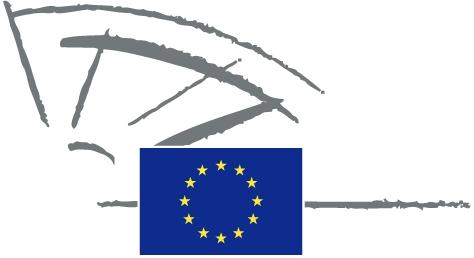 ЕВРОПСКИ ПАРЛАМЕНТ2014 - 2019B7-0073 / 2014